Etter denne dato ilegges klubben en tilleggsavgift på 10% av den fastlagte kontingenten, jfr. NBFs lover, § 4. Norsk Brukshundsports Forbund http://www.norsk-brukshundsport.no sekretaer@norsk-brukshundsport.no Norsk Brukshundsports Forbund http://www.norsk-brukshundsport.no sekretaer@norsk-brukshundsport.no Norsk Brukshundsports Forbund http://www.norsk-brukshundsport.no sekretaer@norsk-brukshundsport.no Norsk Brukshundsports Forbund http://www.norsk-brukshundsport.no sekretaer@norsk-brukshundsport.no Norsk Brukshundsports Forbund http://www.norsk-brukshundsport.no sekretaer@norsk-brukshundsport.no Norsk Brukshundsports Forbund http://www.norsk-brukshundsport.no sekretaer@norsk-brukshundsport.no Norsk Brukshundsports Forbund http://www.norsk-brukshundsport.no sekretaer@norsk-brukshundsport.no Rapporten sendes til:Norsk Brukshundsport ForbundPostboks 79, Stovner0913 OSLORapporten sendes til:Norsk Brukshundsport ForbundPostboks 79, Stovner0913 OSLORapporten sendes til:Norsk Brukshundsport ForbundPostboks 79, Stovner0913 OSLORapporten sendes til:Norsk Brukshundsport ForbundPostboks 79, Stovner0913 OSLORapporten sendes til:Norsk Brukshundsport ForbundPostboks 79, Stovner0913 OSLORapporten sendes til:Norsk Brukshundsport ForbundPostboks 79, Stovner0913 OSLO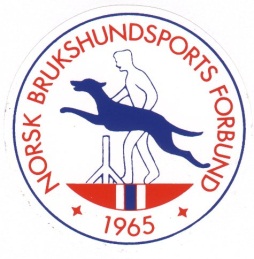 Rapport skjema pr. 31/12 År:..............Rapport skjema pr. 31/12 År:..............Rapport skjema pr. 31/12 År:..............Rapport skjema pr. 31/12 År:..............Rapport skjema pr. 31/12 År:..............Rapport skjema pr. 31/12 År:..............Rapport skjema pr. 31/12 År:..............Klubbens navn:Klubbens navn:Klubbens navn:Adresse:Adresse:Adresse:E-post klubb:E-post klubb:E-post klubb:E-post brukshundkomite:E-post brukshundkomite:E-post brukshundkomite:Når ble klubben stiftet?Når ble klubben stiftet?Når ble klubben stiftet?Antall aktive medlemmer:Med aktive menes BÅDE UTØVERE OG ADMINISTRATIVE MEDLEMMER (arrangører, hjelpere, styret, utvalg, osv.).Dette danner grunnlaget for hvor mye klubben skal betale i tilleggskontingent samt hvor mange representanter klubben kan ha på Forbundstinget.                                              1 – 50 = 1 representant.                                                       51 – 300 = 2 representanter.                                        301 og videre = 3 representanter.Antall aktive medlemmer:Med aktive menes BÅDE UTØVERE OG ADMINISTRATIVE MEDLEMMER (arrangører, hjelpere, styret, utvalg, osv.).Dette danner grunnlaget for hvor mye klubben skal betale i tilleggskontingent samt hvor mange representanter klubben kan ha på Forbundstinget.                                              1 – 50 = 1 representant.                                                       51 – 300 = 2 representanter.                                        301 og videre = 3 representanter.Antall aktive medlemmer:Med aktive menes BÅDE UTØVERE OG ADMINISTRATIVE MEDLEMMER (arrangører, hjelpere, styret, utvalg, osv.).Dette danner grunnlaget for hvor mye klubben skal betale i tilleggskontingent samt hvor mange representanter klubben kan ha på Forbundstinget.                                              1 – 50 = 1 representant.                                                       51 – 300 = 2 representanter.                                        301 og videre = 3 representanter.Antall aktive medlemmer:Med aktive menes BÅDE UTØVERE OG ADMINISTRATIVE MEDLEMMER (arrangører, hjelpere, styret, utvalg, osv.).Dette danner grunnlaget for hvor mye klubben skal betale i tilleggskontingent samt hvor mange representanter klubben kan ha på Forbundstinget.                                              1 – 50 = 1 representant.                                                       51 – 300 = 2 representanter.                                        301 og videre = 3 representanter.Antall aktive medlemmer:Med aktive menes BÅDE UTØVERE OG ADMINISTRATIVE MEDLEMMER (arrangører, hjelpere, styret, utvalg, osv.).Dette danner grunnlaget for hvor mye klubben skal betale i tilleggskontingent samt hvor mange representanter klubben kan ha på Forbundstinget.                                              1 – 50 = 1 representant.                                                       51 – 300 = 2 representanter.                                        301 og videre = 3 representanter.Antall aktive medlemmer:Med aktive menes BÅDE UTØVERE OG ADMINISTRATIVE MEDLEMMER (arrangører, hjelpere, styret, utvalg, osv.).Dette danner grunnlaget for hvor mye klubben skal betale i tilleggskontingent samt hvor mange representanter klubben kan ha på Forbundstinget.                                              1 – 50 = 1 representant.                                                       51 – 300 = 2 representanter.                                        301 og videre = 3 representanter.Antall:Antall medlemmer totalt:Antall medlemmer totalt:Antall medlemmer totalt:Antall medlemmer totalt:Antall medlemmer totalt:Antall medlemmer totalt:Sted:Dato:Dato:Dato:Underskrift:Underskrift:Underskrift:Kr. 1.750,- per klubb og kr. 5,- per aktivt medlem.Kr. 1.750,- per klubb og kr. 5,- per aktivt medlem.Kr. 1.750,- per klubb og kr. 5,- per aktivt medlem.Kr. 1.750,- per klubb og kr. 5,- per aktivt medlem.Kr. 1.750,- per klubb og kr. 5,- per aktivt medlem.Kr. 1.750,- per klubb og kr. 5,- per aktivt medlem.Kr. 1.750,- per klubb og kr. 5,- per aktivt medlem.Konto nr. 0536 11 18504Konto nr. 0536 11 18504Konto nr. 0536 11 18504Konto nr. 0536 11 18504Frist for:Frist for:Frist for:Frist for:Innlevering av rapporten:Innlevering av rapporten:Innlevering av rapporten:Innlevering av rapporten:Innlevering av rapporten:15. Januar 15. Januar Betaling av kontigenten:Betaling av kontigenten:Betaling av kontigenten:Betaling av kontigenten:Betaling av kontigenten:31. Januar 31. Januar 